Выполнить и фото выслать на почту PetrovaT.D.1@yandex.ru. Тема: «Площади поверхностей и объёмы многогранников»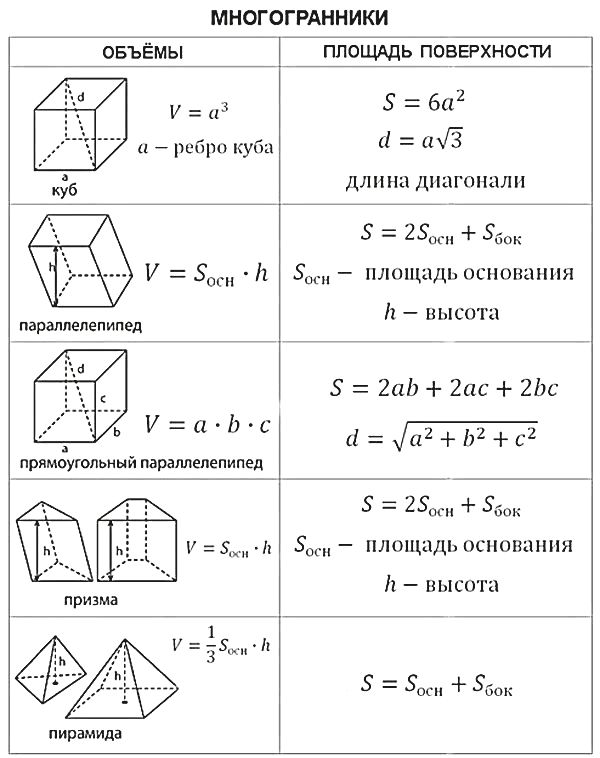 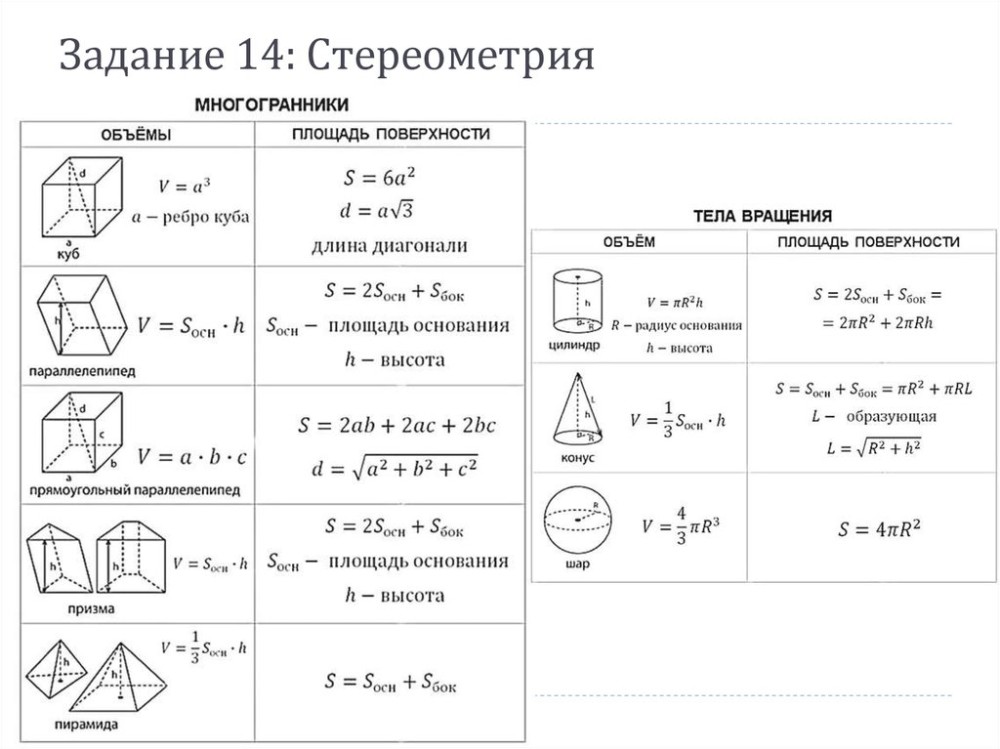 Задания по теме «Площади поверхности и объемы многогранников и тел вращения».1.Впишите номера многогранников, соответствующие их названиям:Пирамида, конус, цилиндр 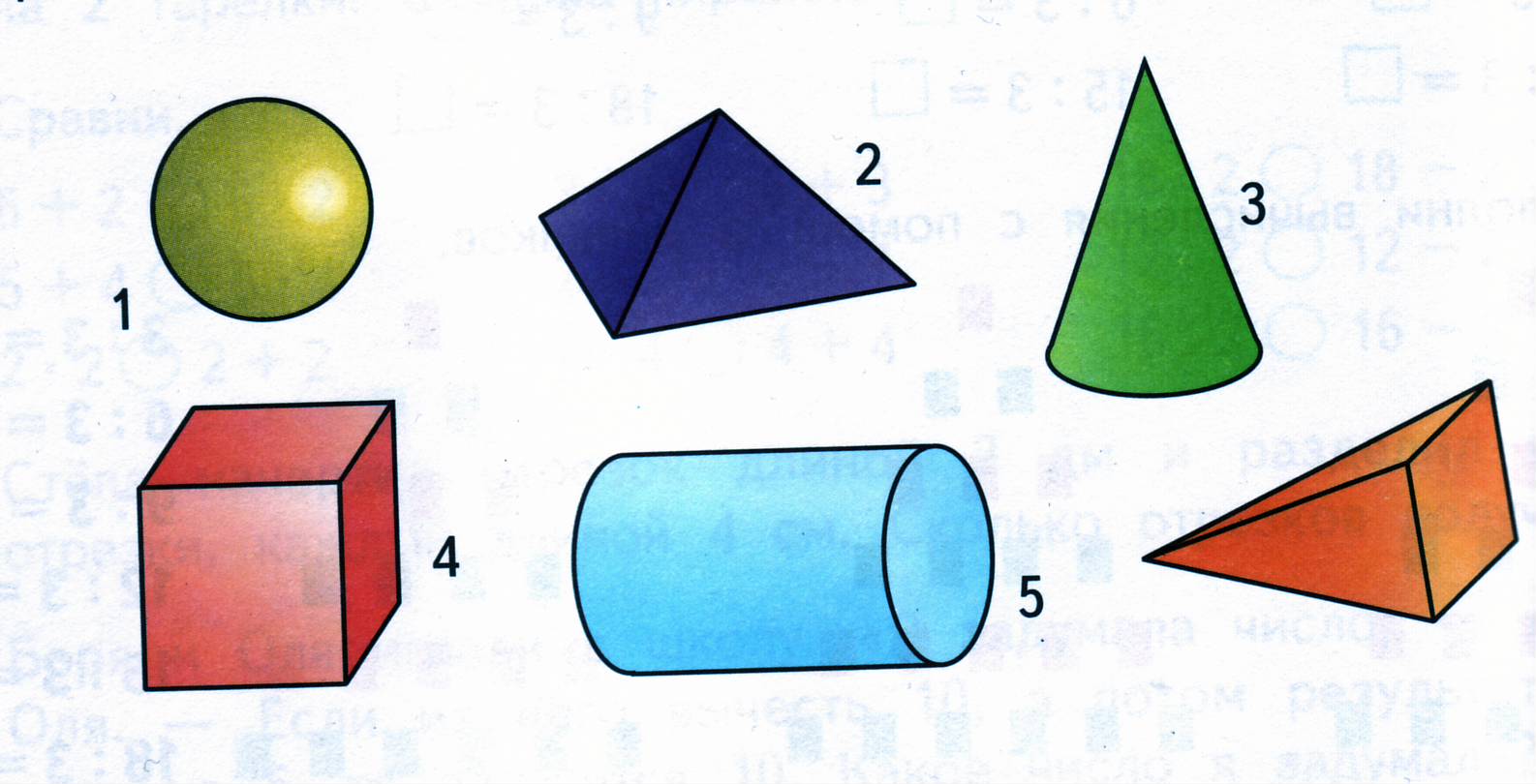 А)1, 6, 5        Б)3, 5, 2; В)3, 4, 6;2. Какая фигура не может быть в основании призмы?А) квадрат; Б) трапеция; В) круг3. Площадь квадрата вычисляется по формуле (выбрать один вариант ответа)А) S = a*b;       Б) S = a2;           В)  S = a+b;4. Объем цилиндра вычисляется по формуле: (выбрать один вариант ответа)А) V = Sосн.*H;        Б) V = Sосн.+H;       В) V = Sосн.\ H;5. Вычислить объем прямоугольного параллелепипеда со сторонами основания 4 и 5 см и высотой 10 см.А) 200 см3;        Б)19 см3;       В)100 см3;6. Вычислить объем шара с диаметром 4 см.А) 96П см3;        Б)36П см3;       В) 108П см3; 6.. Вычислить объем шара с диаметром 4 см.А) 96П см3;        Б)36П см3;       В) 108П см3; 